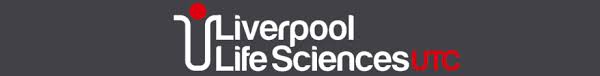 The new  Spanish GCSE will cover 3 themes and 12 topics.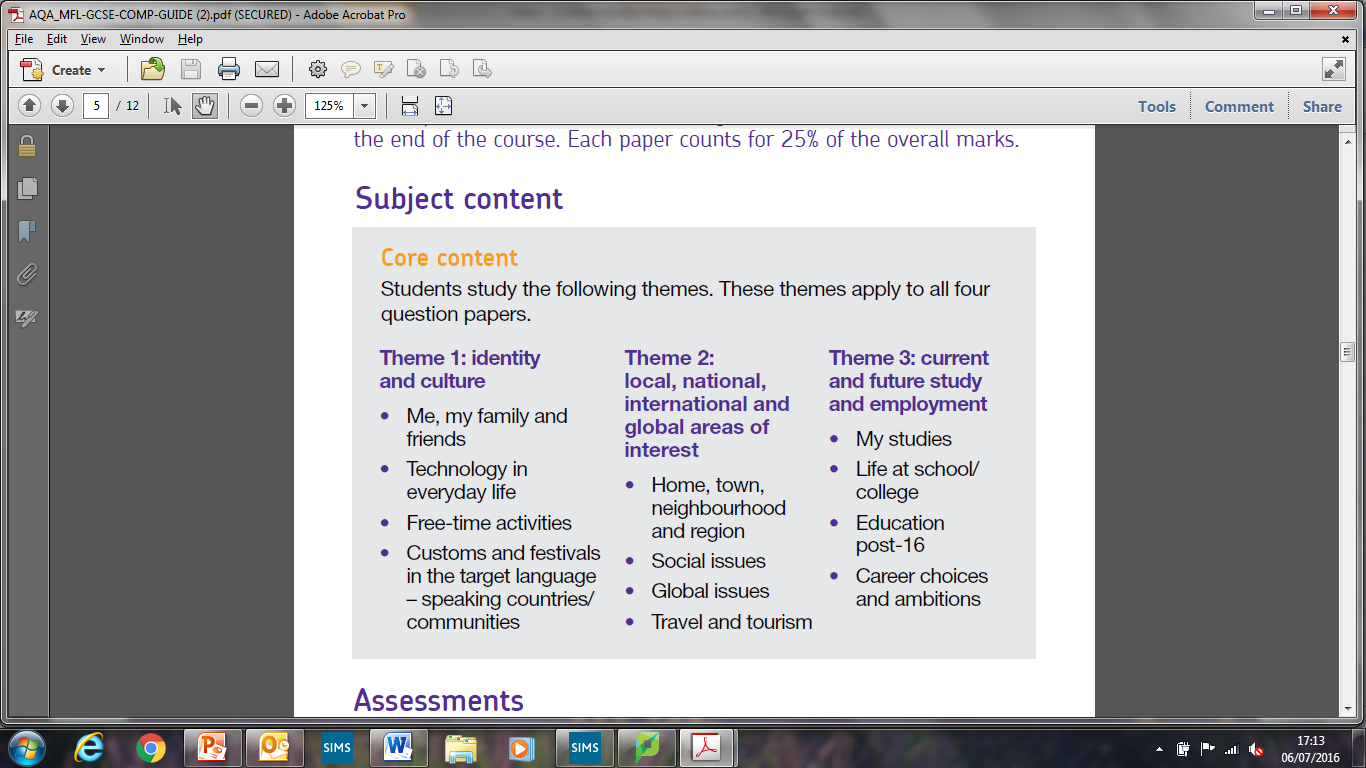 The course will be assessed through exams at the end of the 2 year course.The course will be tiered either FOUNDATION or HIGHER.The exams will be weighted as follows:25% Speaking25% Listening25% Reading25% WritingPaper 1 LISTENING : Duration 35mins Foundation 45 mins HigherSection A – this section will have the questions in English and the students will be expected to answer in English. Section B – this section will have the questions in Spanish and the students will be expected to answer in Spanish. Paper 2 SPEAKING : Duration 7-9 mins Foundation 		10-12mins Higher+Prep time (12 minutes)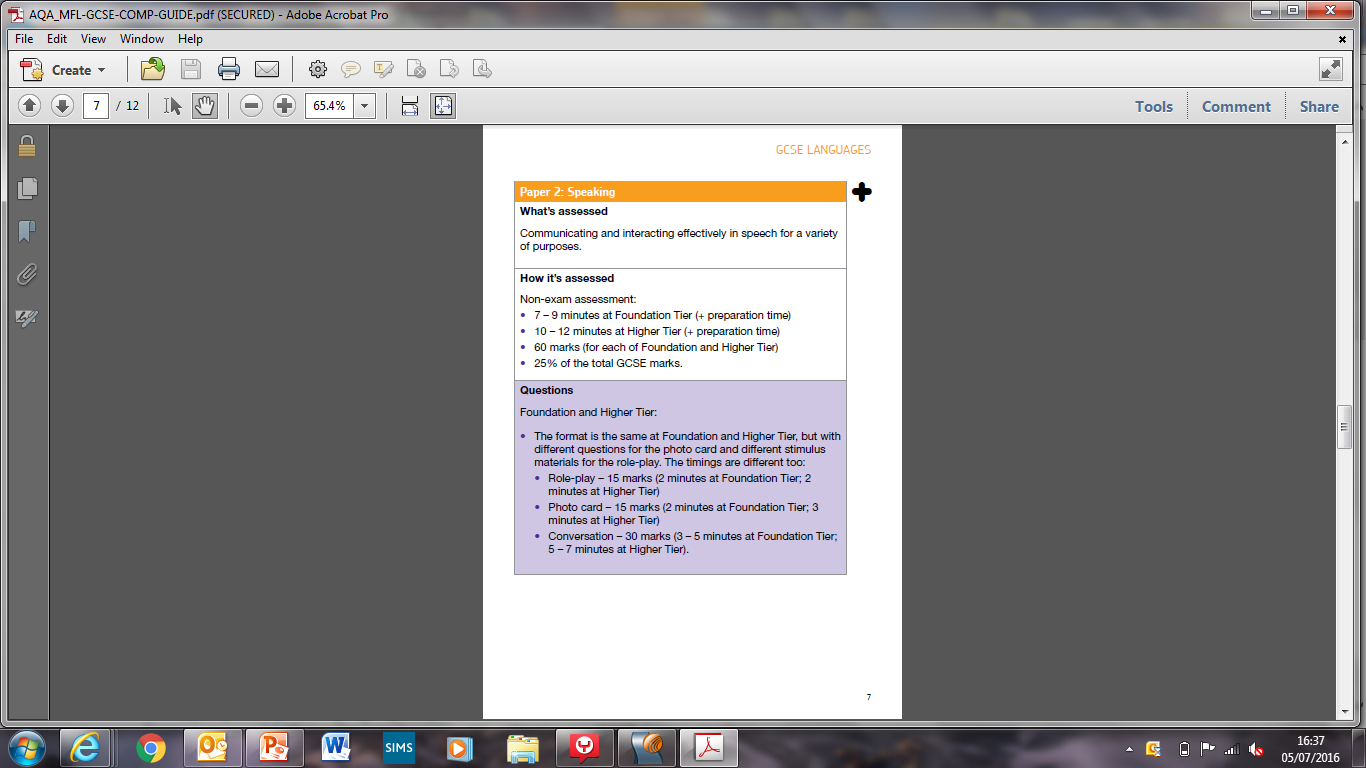 Paper 3 READING : Duration 	45 mins Foundation 		1 hr HigherTraditional exam questions in English and in SpanishReading Comprehension from literary texts.A translation from Spanish to English Paper 4   WRITING : Duration 	1 hr Foundation 		A list task based on a themeShort writing task –  short sentences in response to several short tasksTranslation task –  from English into SpanishA structured writing task – ( 90 words) (to choose from two)Duration 	1 hr 15 mins HigherA structured writing task – ( 90 words) (to choose from two)An open-ended writing task – ( 150 words) (to choose from two) responding to 4 bullet points about a topic.Translation task – from English into SpanishPREVIOUS KNOWLEDGEAlthough previous knowledge is not required, students should cover the basics of Spanish vocabulary and grammar independently at home on a daily basis. (Short periods of 15mins daily).All students have access to digital book online www.kerboodle.comUsername and password (first initial + surname) i.e  John Smith    jsmithOrganization code 	LN2All students should revise GCSE vocabulary daily with www.memrise.comAll class resources are available at www.missmallo.weebly.com SUPPORT FROM HOMEEncourage your child to:Watch films, shows, documentaries, short videos in Spanish with English subtitles making notes of the new vocabulary.Listen to Spanish songs to learn vocabulary and pronunciation.Read adapted books in Spanish.Read newspapers, blogs, literature extracts and articles in Spanish.Practice memory techniques learning expressions, poems or short passages in Spanish.Listen to and/or create Spanish podcasts.Speak in Spanish at home.